Звуковой анализ слов(цикл 1)«Игра с мячом» (игра в кругу)Взрослый называет любой звук, кидая мяч ребенку. Ребенок, возвращая мяч, должен назвать звук той же группы (гласный или мягкий, или твердый согласный).«Звуковой анализ слова утка»Выполнить звуковой анализ слова. Заполнить квадраты, обозначающие количество звуков в слове в соответствии с их звуковой характеристикой.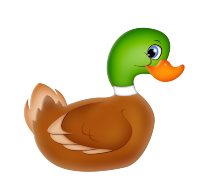 (у – гласный, заполняем красным цветом; т – твердый согласный, заполняем синим цветом; к -  твердый согласный, заполняем синим цветом; а - гласный, заполняем красным цветом) «Что изменилось в схеме»Превращение слова утка в слово утки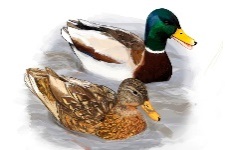 (у – гласный, заполняем красным цветом; т – твердый согласный, заполняем синим цветом; к -  мягкий согласный, заполняем зеленым цветом; а - гласный, заполняем красным цветом) «Построим дом»Рисовать дом, при этом можно называть и рисовать только те слова, в которых есть звук «р» или «рь». Рисуем сад по тем же правилам. Называем предметы мебели и посуды со звуком «р», «рь».Звуковой анализ слов(цикл 2)«Игра с мячом» (игра в кругу)То же №1цикл 1«Звуковой анализ слова сани» 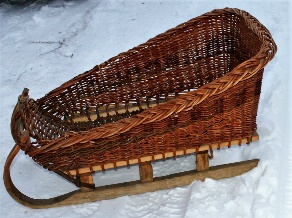 «Игра в слово»Сколько звуков в слове? Сколько в этом слове гласных звуков? Сколько в нем согласных звуков? Сколько твердых согласных звуков, сколько мягких согласных звуков?«Измени слово и составь схему» Слово сани изменить на слово санки (желательно, ребенок догадается сам по внешнему виду или по изменившейся схеме: «н» стал твердым, добавился звук «кь») 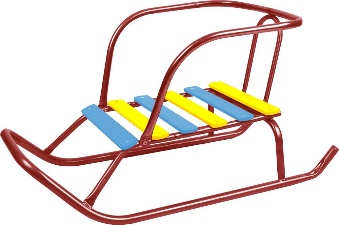 «Назови слова» (игра с мячом) Назвать слово – бросить мяч, ребенок должен вернуть мяч, назвав слово на тот же звук, на который начинается названное взрослым слово.Звуковой анализ слов(цикл 3)«Определи первый звук своего имени»Определить на какой звук начинаются имена всех родных «Звуковой анализ слова шуба»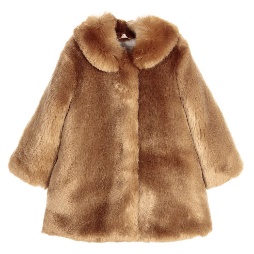 Надо помнить: звук «ш» - всегда твердый, у него нет «мягкого» брата.  «Игра в слово»Сколько звуков в слове? Сколько в этом слове гласных звуков? Сколько в нем согласных звуков? Сколько твердых согласных звуков, сколько мягких согласных звуков?«Измени слово и составь схему»Взрослый предлагает ребенку сделать из слова шуба слово шубкаНарисуйте необходимое количество квадратов и заполните их (ш - твердый согласный, синий; у – гласный, красный; п – (звук называем как произносим)- твердый согласный, синий; к – твердый согласный, синий; а – гласный).«Назови слова» (игра с мячом)Назвать слова с первым звуком слова шуба.Звуковой анализ слов(цикл 4)«Звуковой анализ слова аист» 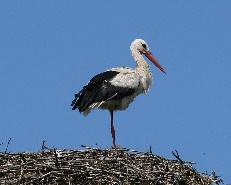  «Игра в слово аист»Назови только гласные звуки. Назови только согласные звуки. Сколько гласных, согласных звуков?«Звуковой анализ слова паук»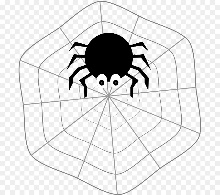  «Сравни два слова»Сравните две звуковые схемы. Чем отличаются, а чем похожи?«Подбери звуковую модель» (дом, кит, гусь)Проведи стрелочки от картинки к нужной звуковой схеме. 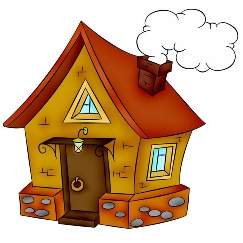 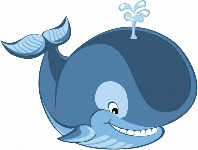 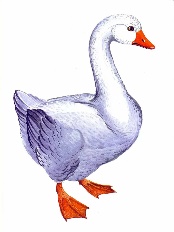 Звуковой анализ слов(цикл 5)«Звуковой анализ слова лист»Нарисуй нужное количество квадратов. Заполни звуковую схему. 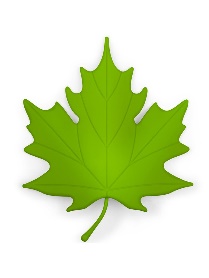  «Игра в слово лист»Назови только гласные звуки. Назови только согласные звуки. Сколько гласных, согласных звуков? Назови твердые согласные звуки. Назови мягкие согласные звуки.«Звуковой анализ слова лиса»Нарисуй нужное количество квадратов. Заполни звуковую схему. 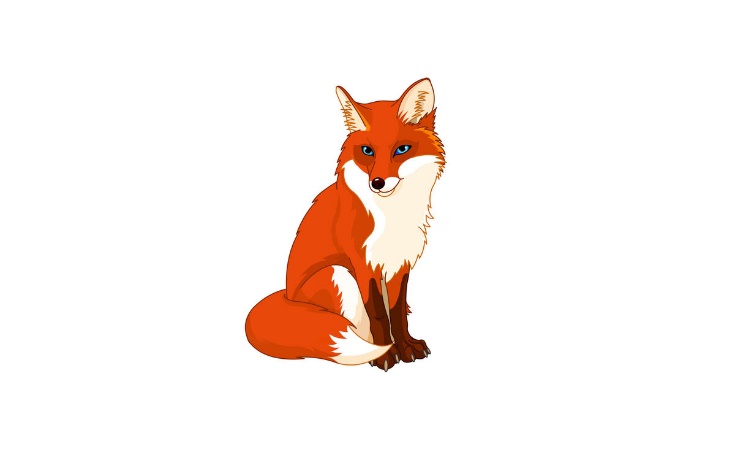 «Подбери звуковую модель» (кот, рыба, аист)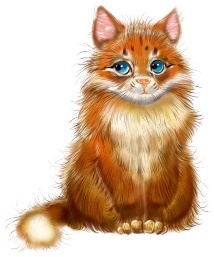 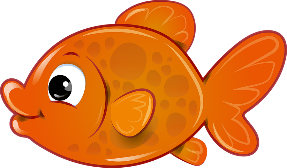 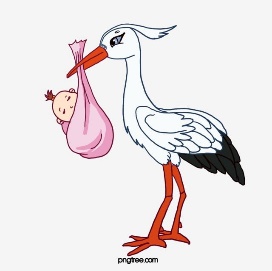 Звуковой анализ слов(цикл 6)«Расскажи о гласных и согласных»Повторить характеристику гласных звуков: их 6 – «а», «о», «у», «ы», «и», «э». Мы можем их петь и нам при этом ничего не мешает: ни губы, ни зубы, ни язык.Повторить характеристику твердых согласных: мы произносим их зло, сердито, твердо (брови нахмурились, уголки губ опустились вниз); мягкие согласные: мы произносим их ласково, по-доброму, мягко (губы в улыбке, лицо улыбается).Повторить звонкость-глухость твердых и мягких согласных: положить ладошку на горлышко, произнести звук. Если горлышко дрожит, работает, то звук звонкий; если не работает, не дрожит, то звук незвонкий, глухой.«Звуковой анализ слова игла» (заполняем самостоятельно)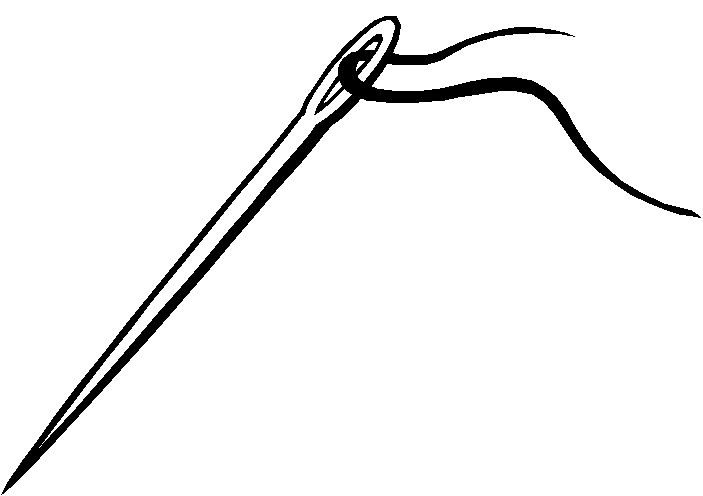  «Игра в слово игла»Назови только гласные звуки. Назови только согласные звуки. Сколько гласных, согласных звуков? Назови твердые согласные звуки. Назови мягкие согласные звуки.«Звуковой анализ слова вишни»Заполните звуковую модель, состоящую из 5 звуков. Определяя каждый звук, обязательно проговаривайте их характеристику (напоминание: «ш» - всегда твердый) 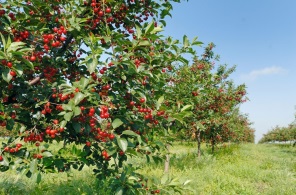 5.«Подбери звуковую модель»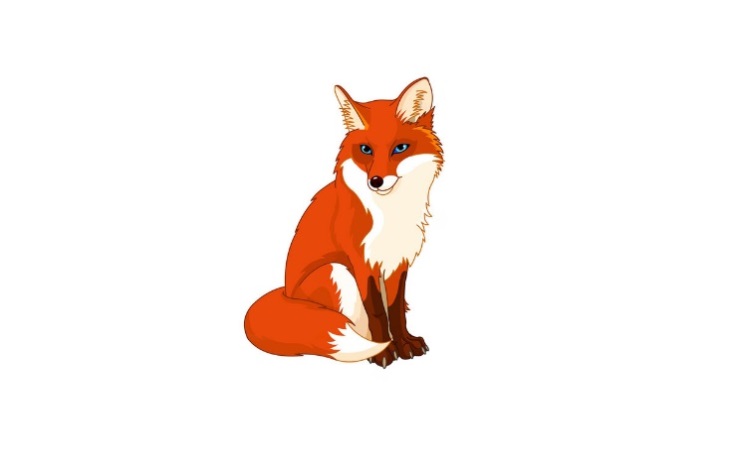 Звуковой анализ слов(цикл 7)«Звуковой анализ слова слон»Проведите самостоятельно звуковой анализ: взрослый свой вариант выполнения, ребенок – свой. Затем сравните и проговорите правильность выполнения.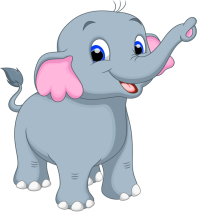  «Звуковой анализ слова грибы»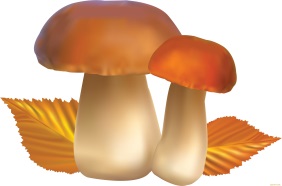 «Игра в слово грибы»Назови только гласные звуки. Назови только согласные звуки. Сколько гласных, согласных звуков? Назови твердые согласные звуки. Назови мягкие согласные звуки.«Подбери слова к звуковой модели»Звуковой анализ слов(цикл 8)«Звуковой анализ слова май»По звуковой схеме разобрать слово. Охарактеризовать каждый звук. Напомнить, что звук «й» всегда мягкий согласный, у него нет твердого парного звука; он звонкий согласный, у него нет глухого парного звука.«Звуковой анализ слова майка»Провести самостоятельно звуковой анализ слова 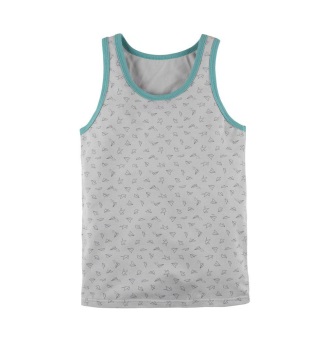 «Игра в слово майка»Назови только гласные звуки. Назови только согласные звуки. Сколько гласных, согласных звуков? Назови твердые согласные звуки. Назови мягкие согласные звуки.«Назови слова» (игра с мячом)    Назвать слова со звуком «й»